October 22, 2023To Whom It May Concern:On October 6, Tan Huynh, presented a three-hour virtual session, entitled Making Co-Teaching Work, as one of thirty offerings during the 2023 All Cape Professional Development Day.  Tan’s workshop attracted 89 enrollees, not too surprising given the significant increase in the immigrant and ELL populations Cape Cod is experiencing, but an imposing number to engage remotely.A three-hour virtual presentation is very challenging for all parties involved.  Public school educators have endured the challenges of remote teaching and learning throughout the pandemic. For many, another Zoom meeting is simply off-putting.  It was my tech assistant, tasked with setting up and monitoring all the remote presentations, who first commented on the quality of Tan’s presentation.  He knew nothing about the topic, but noted how Tan maintained a high level of energy for the entire time, keeping his audience engaged and enthused.Tan’s evaluations reinforced my tech assistant’s praise, a couple of examples:I absolutely loved this presenter. He was enthusiastic and kind, and super knowledgeable. He made 3 hours of remote learning fly by which is a FIRST for me! (and I worked through the pandemic!)I feel as though this was very beneficial and I will begin to implement strategies right away.If you are seeking an engaging presenter, who thoroughly understands the challenges of educating EL and immigrant populations, I highly recommend Tan Huynh.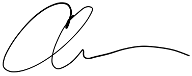 Christopher Bogden, EdDDirector of Special Projects